ΘΕΜΑ: «ΔΙΑΚΙΟΛΟΓΗΤΙΚΑ ΠΡΟΣΛΗΨΗΣ ΑΝΑΠΛΗΡΩΤΩΝ ΕΚΠΑΙΔΕΥΤΙΚΩΝ/ΕΕΠ/ΕΒΠ  - Γ ΦΑΣΗ ΠΡΟΣΛΗΨΕΩΝ»Η Διεύθυνση Α’/θμιας Εκπ/σης Λάρισας καλεί τους  προσωρινούς αναπληρωτές εκπαιδευτικούς/ΕΕΠ/ΕΒΠ που προσελήφθησαν στην Γ’ φάση προσλήψεων να προσκομίσουν σε φάκελο τυπωμένα και συμπληρωμένα όλα τα απαιτούμενα δικαιολογητικά πρόσληψης που επισυνάπτονται, στα γραφεία της Διεύθυνσης Α’/θμιας Εκπ/σης Λάρισας αύριο Τετάρτη 07/10/2020, από ώρα 12:00 μ.μ έως και 15:00 μ.μ.Επισημαίνουμε ότι οι αναπληρωτές εκπαιδευτικοί /ΕΕΠ/ΕΒΠ οφείλουν να παρουσιαστούν και να αναλάβουν υπηρεσία στις σχολικές μονάδες και ως εκ τούτου να ενεργοποιηθεί η σχετική σύμβαση τους με το Δημόσιο εντός δύο εργάσιμων ημερών από την επομένη της ημερομηνίας τοποθέτησής τους σε σχολική μονάδα, σύμφωνα με την απόφαση του οικείου Διευθυντή Εκπαίδευσης.Οι αναπληρωτές/τριες που δεν θα αναλάβουν υπηρεσία θα υποβάλλουν αίτηση καθώς και υπεύθυνη δήλωση μη αποδοχής πρόσληψης.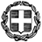 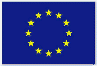    ΕΛΛΗΝΙΚΗ ΔΗΜΟΚΡΑΤΙΑΥΠΟΥΡΓΕΙΟ ΠΑΙΔΕΙΑΣ ΚΑΙ ΘΡΗΣΚΕΥΜΑΤΩΝΠΕΡΙΦΕΡΕΙΑΚΗ Δ/ΝΣΗ Π.Ε & Δ.Ε ΘΕΣΣΑΛΙΑΣ   ΕΛΛΗΝΙΚΗ ΔΗΜΟΚΡΑΤΙΑΥΠΟΥΡΓΕΙΟ ΠΑΙΔΕΙΑΣ ΚΑΙ ΘΡΗΣΚΕΥΜΑΤΩΝΠΕΡΙΦΕΡΕΙΑΚΗ Δ/ΝΣΗ Π.Ε & Δ.Ε ΘΕΣΣΑΛΙΑΣ   ΕΛΛΗΝΙΚΗ ΔΗΜΟΚΡΑΤΙΑΥΠΟΥΡΓΕΙΟ ΠΑΙΔΕΙΑΣ ΚΑΙ ΘΡΗΣΚΕΥΜΑΤΩΝΠΕΡΙΦΕΡΕΙΑΚΗ Δ/ΝΣΗ Π.Ε & Δ.Ε ΘΕΣΣΑΛΙΑΣ        ΕΥΡΩΠΑΪΚΗ ΕΝΩΣΗ         ΕΥΡΩΠΑΪΚΟ ΚΟΙΝΩΝΙΚΟ ΤΑΜΕΙΟ (ΕΚΤ)        ΕΥΡΩΠΑΪΚΗ ΕΝΩΣΗ         ΕΥΡΩΠΑΪΚΟ ΚΟΙΝΩΝΙΚΟ ΤΑΜΕΙΟ (ΕΚΤ)        ΔΙΕΥΘΥΝΣΗ ΠΡΩΤΟΒΑΘΜΙΑΣ ΕΚΠΑΙΔΕΥΣΗΣ              ΛΑΡΙΣΑΣ        ΤΜΗΜΑ Β΄ΟΙΚΟΝΟΜΙΚΟΥ        ΔΙΕΥΘΥΝΣΗ ΠΡΩΤΟΒΑΘΜΙΑΣ ΕΚΠΑΙΔΕΥΣΗΣ              ΛΑΡΙΣΑΣ        ΤΜΗΜΑ Β΄ΟΙΚΟΝΟΜΙΚΟΥ        ΔΙΕΥΘΥΝΣΗ ΠΡΩΤΟΒΑΘΜΙΑΣ ΕΚΠΑΙΔΕΥΣΗΣ              ΛΑΡΙΣΑΣ        ΤΜΗΜΑ Β΄ΟΙΚΟΝΟΜΙΚΟΥ              Λάρισα,  6 Οκτωβρίου 2020              Λάρισα,  6 Οκτωβρίου 2020Ταχ. Δ/νση:Φαρσάλων & Δ. Τσάτσου 2Φαρσάλων & Δ. Τσάτσου 2Τ.Κ. – Πόλη:41335 -Λάρισα41335 -ΛάρισαΠληροφορίες:Α. ΓιακουβήΑ. ΓιακουβήΤηλέφωνο:24144098462414409846Fax:24144098702414409870e-mail::dipelar@sch.grtmanaplirotes@gmail.comdipelar@sch.grtmanaplirotes@gmail.com